РЕСПУБЛИКА  КРЫМАДМИНИСТРАЦИЯ НИЖНЕГОРСКОГО СЕЛЬСКОГО ПОСЕЛЕНИЯНИЖНЕГОРСКОГО РАЙОНА РЕСПУБЛИКИ КРЫМПОСТАНОВЛЕНИЕ«08» апреля 2024 г.                                          № 104                                    пгт. НижнегорскийО внесении изменений в административный регламент по предоставлению муниципальной услуги «Предоставление в собственность, аренду, постоянное (бессрочное) пользование, безвозмездное пользование земельных участков, находящихся в муниципальной собственности, без проведения торгов», утвержденный постановлением администрации Нижнегорского сельского поселения Нижнегорского района Республики Крым от 22.10.2020 № 488Руководствуясь Федеральным законом от 06 октября 2003 года № 131-ФЗ «Об общих принципах организации местного самоуправления в Российской Федерации», в соответствии с Федеральным законом от 27.07.2010 № 210-ФЗ «Об организации предоставления государственных и муниципальных услуг», администрация Нижнегорского сельского поселения Нижнегорского района Республики КрымПОСТАНОВИЛА:1. Внести в административный регламент по предоставлению муниципальной услуги «Предоставление в собственность, аренду, постоянное (бессрочное) пользование, безвозмездное пользование земельных участков, находящихся в муниципальной собственности, без проведения торгов», утвержденный постановлением администрации Нижнегорского сельского поселения Нижнегорского района Республики Крым от 22.10.2020 № 488 (далее – Регламент), следующие изменения:	1) пункт 7.1 административного регламента дополнить подпунктом 7.1.1. следующего содержания:«7.1.1. В соответствии с постановлением Правительства Российской Федерации от  09.04.2022 № 629 «Об особенностях регулирования земельных отношений в Российской Федерации в 2022 году» в 2024 году муниципальная услуга предоставляется в срок, не превышающий 14 календарных дней. Административные процедуры, предусмотренные разделом 3 настоящего административного регламента, осуществляются в 2024 году в сокращенные сроки, обеспечивающие соблюдение установленных в настоящем пункте сроков предоставления муниципальной услуги.»;    2.  Настоящее постановление обнародовать на информационных стендах Нижнегорского сельского поселения Нижнегорского района Республики Крым и на официальном сайте администрации Нижнегорского сельского поселения Нижнегорского района Республики Крым в сети «Интернет»: https://nizhnegorskij.admonline.ru/.3. Настоящее постановление вступает в силу со дня его обнародования.Ведущий специалист отдел по правовым вопросами вопросам коррупции                                                                                                  И.О. Кохановский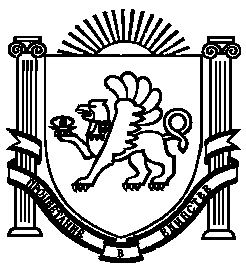 